Grade 3 		English Examination 		paper 1	2nd TermPart 1Draw a picture of your mother, colour it neatly and complete the sentences.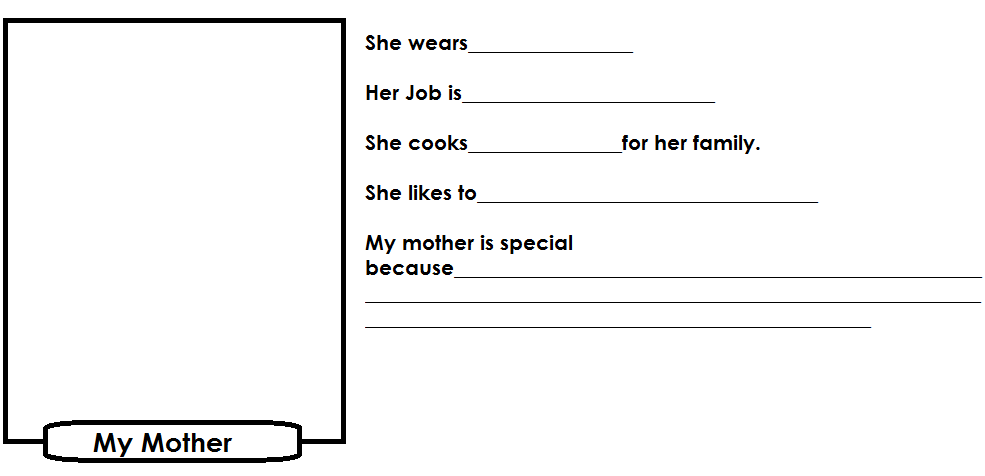 Part 2Write a letter to your cousin. Tell him or her about the friend you like most.Phumtile Primary SchoolP.o. box 21Manzini____August________Dear_____________I want to tell you about the friend I like most. The name of my friend is ___________________________________________. She/he is ______________years old. He/ She goes to ______________________________ primary school.He/ She is in Grade _______. My friends’ teacher is_________________________________.He/ she lives in _________________________________. He/ she lives with ___________________________. Her/ his mother works in _________________________ and his/her father works in_______________________________.I like my friend because___________________________________________________________Your Cousin____________________________________											[15]Part 3Draw traffic lights. Colour them correctly and write their meanings											[15]Drawing	= 6marks Colouring 	= 3marksLabelling	= 6marks